TunombreDirector creativo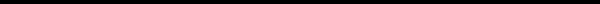 Tu nombreTu calle, 12312345 Tu ciudad (Provincia)(34) 000 000 000no_reply@example.comㅡAptitudes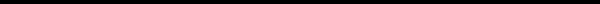 Escribe aquí tu texto Escribe aquí tu texto Escribe aquí tu texto Escribe aquí tu texto Escribe aquí tu texto.ㅡExperiencia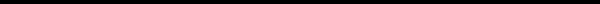 Empresa, puestoMES DEL 20XX-ACTUALIDAD, CIUDADEscribe aquí tu texto Escribe aquí tu texto Escribe aquí tu texto Escribe aquí tu texto Escribe aquí tu texto Escribe aquí tu texto Escribe aquí tu texto Escribe aquí tu texto.Empresa, puestoMES DEL 20XX-MES DEL 20XX, CIUDADEscribe aquí tu texto Escribe aquí tu texto Escribe aquí tu texto Escribe aquí tu texto. Empresa, puestoMES DEL 20XX-MES DEL 20XX, CIUDADEscribe aquí tu texto Escribe aquí tu texto Escribe aquí tu texto Escribe aquí tu texto Escribe aquí tu texto Escribe aquí tu texto. ㅡFormación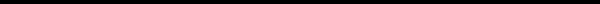 Nombre del centro, títuloMES DEL 20XX-MES DEL 20XX, CIUDADEscribe aquí tu texto Escribe aquí tu texto Escribe aquí tu texto Escribe aquí tu texto Escribe aquí tu texto.Nombre del centro, títuloMES DEL 20XX-MES DEL 20XX, CIUDADEscribe aquí tu texto Escribe aquí tu texto Escribe aquí tu texto Escribe aquí tu texto Escribe aquí tu texto.ㅡLogros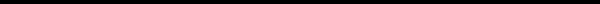 Escribe aquí tu texto Escribe aquí tu texto Escribe aquí tu texto Escribe aquí tu texto Escribe aquí tu texto Escribe aquí tu texto.